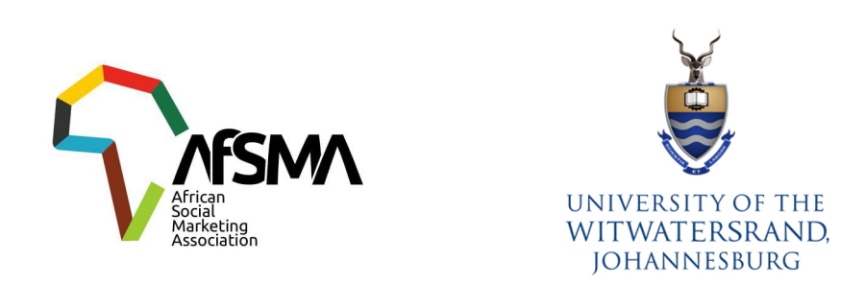 Research / Evaluation submissions submission: TemplateThe aim of research / evaluation submissions sessions at conference is to give the opportunity to share research and or evaluation results of social marketing policy, intervention programmes or pilot studies.The page limit is five (5) A4 sides (inclusive to the abstract, figures, tables, etc.). PLUS, two pages of references. Submissions must fall within the page limit highlighted on each submission template. All applications will be peer reviewed and applicants may be asked to provide additional information about the proposed session if the original application is not clear.Title of the paperConference track AbstractIntroduction and background / rationaleAim of the sessionMethod / approachResults / FindingsFigures and tablesDiscussionConclusionsReferencesPlease use the headings provided.